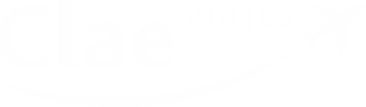 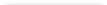 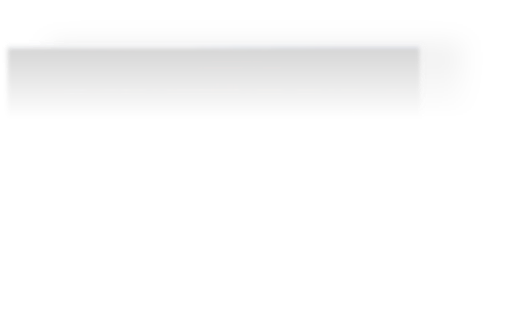 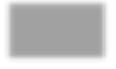 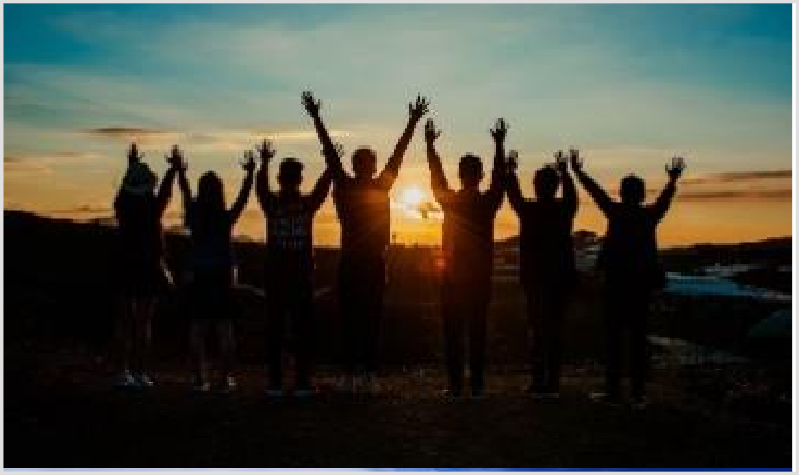 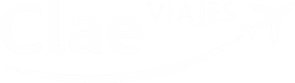 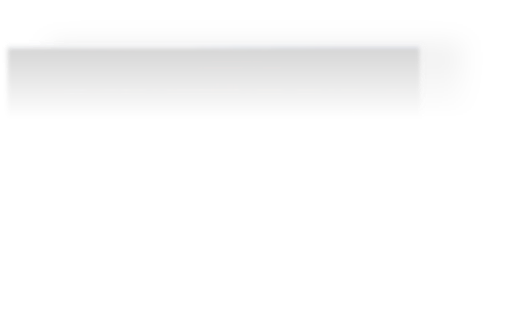 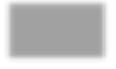 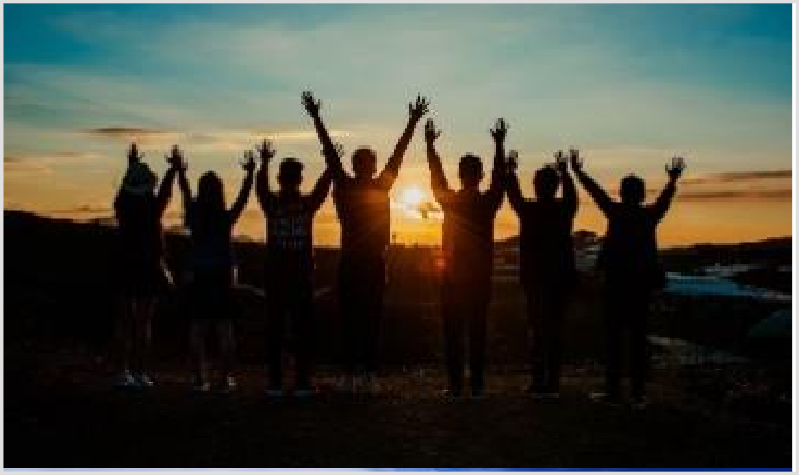 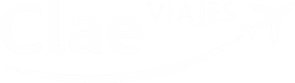 	PRECIO DESDE: 235€Precio para grupos de 50 personasPROGRAMA DE VIAJE : GALICIA 5 DÍASDIA 1   ORIGEN / GALICIA / ILLA DE AROUSASalida desde nuestro centro con destino a Galicia. En a  Illa de Arousa, donde nuestros monitores nos harán un bautismo de mar en Kayak, y nos iremos paleando desde el Parque Carreirón hasta La Playa del Faro, donde podremos ya por la tarde de otra iniciación, en este caso del coasterirng acabando con una gynkana dentro de la propia isla.  DIA 2   PEREGRINAJE A SANTIAGO / FINISTERREDesayuno. Últimos kilómetros de una de las rutas Xacobeas andando y junto con nuestra guía, la cual nos llevará luego por Santiago a recorrer la zona vieja. Ya por la tarde, nos iremos al km 0 y lugar más cercano de América y durante muchos años los romanos lo denominaron Fin de la Tierra. Nos vamos a Finisterre, donde celebraremos un concurso fotográfico cuyos jueces serán los likes de nuestro Facebook durante ese día. En caso de empate, será la dirección de Clae Viajes quién decida quien ha sido el ganador. Cena y alojamientoDIA 3   CORUÑADesayuno. Hoy nos trasladaremos a Coruña donde visitaremos La Torre de Hércules, el Acuario y ya por la tarde visitaremos el Domus y Museo del hombre. Cena y alojamientoDIA 4   MULTIAVENTURA EN MARIN / PARQUE CASTIÑEIRASDesayuno. Traslado al parque multiaventura de Marín para realizar diferentes actividades (tirolina, puentes de árboles,  ….) y ya por la tarde, un paseo por el Parque Castiñeiras, donde nuestros monitores nos harán disfrutar con unas atractivas actividadesRegreso a hotel y alojamiento.DIA 5   REGRESO A ORIGENDesayuno. A la hora pactada nuestro autobús nos llevará hasta el aeropuerto donde cogeremos un avión que nos llevará a nuestro origen.Fin de nuestros serviciosFIN DEL VIAJETasas de pernocta hotelera no incluidas, se pagan en destino en caso de haberlas.EL PRECIO INCLUYE:Incluye servicio transfer centro/aeropuerto/centroTransfer en destino aeropuerto/hotel/aeropuertoAlojamiento en hotel pactado en régimen de media pensión2 visitas guiadasIncluye Seguro Básico de ViajeSeguro de cancelación no incluidaOPCIONALSeguro de Cancelación por causas de fuerza mayor. Precio por escolar 25,52 €Vuelos desde origen/destino/origenAutobús en destino (solicitar presupuesto)